Город – герой  НовороссийскВид мероприятия: информационно-познавательное путешествие.Цель: формирование у учащихся национального самосознания, уважения к культурному и историческому наследию своего народа.Задачи урока:- дать информацию об истории рождения города, происходящих событиях в городе-герое Новороссийске во время ВОВ;- подчеркнуть значимость и важность героических событий в установлении связей между поколениями людей;- сформировать у детей уважительное отношение к историческим памятникам своей малой Родины.Оборудование: выставка  книг о Новороссийске, показ презентации, диски с записью песен Лебедева-Кумача “Священная война”, мелодии Д. Шостаковича “Новороссийские куранты”.Ход мероприятияЗвучит музыка.Воспитатель. Сегодня, ребята, мы совершим путешествие, листая страницы истории города Новороссийска.Слайд 1. Рождение Новороссийска.Воспитатель: - Первое историческое название носил город, о котором мы с вами будем говорить?  БАТАУченик:Там, где мы живём, ребята,
Было поселенье БАТА.
Выросло назло врагу
На приморском берегу.
Одолев моря и реки,
Здесь обосновались греки.
Стали жить да поживать-
Горы, море – благодать.
Ах, как жаль, что нашу Бату
Уничтожили сарматы.
Очень злые племена
И исчезла вдруг она.Сообщение: Рождение Новороссийска стало возможным в результате победы России над Турцией.12 сентября … на берег высадился первый десант во главе с вице-адмиралом Михаилом Петровичем Лазаревым и генерал-лейтенантом Николаем Николаевичем Раевским. Им историей было определено заложить новый город. Сначала это было укрепление с гордым названием – Новороссийск. Через 10 лет он стал именоваться городом. В1838 году.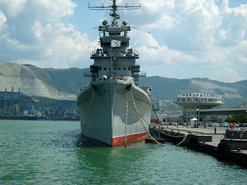 Воспитатель:Ранним солнечным утром в час. 
Когда пробуждалась страна
Прозвучало впервые для всех
Это страшное слово ВОЙНА.Звучит песня Лебедева-Кумача “Священная война”.Чтец:Тот самый длинный  день в году.
С его безоблачной погодой
Нам выдал общую беду
На всех, на все четыре года. 
Она такой вдавила след,
И столько наземь положила,
Что двадцать лет и тридцать лет
Живым не верится, что живы.Ученик. Жестокие бои развернулись в городе. 225 дней на маленькой площади шли ожесточённые бои. Здесь горела земля, плавился металл, но несокрушимыми оставались советские воины.Воспитатель:- Как называют этот легендарный клочок Новороссийской земли?Учащиеся : Малая земля.Слайд2. Битва на Малой земле.Ученик: Немеркнущей славой покрыли себя герои «Малой земли». Суровой штормовой ночью с 3 на 4 февраля 1943 года десантный отряд под командованием майора Цезаря Львовича Куникова совершил невозможное. Пробившись сквозь завесу огня, сломив ожесточенное сопротивление врага, десантники высадились на занятой врагами окраине Мысхако. Они захватили небольшой  3 км 2 плацдарм, который и стал началом эпопеи Малой Земли.     Бои на нем продолжались 225 дней.     Бесчисленные атаки гитлеровцев разбились о железную стойкость наших воинов. На каждого малоземельца фашисты сбросили 1250 кг смертоносного металла, тогда как пуля весом 9 граммов может оборвать человеческую жизнь; 11 эшелонов боеприпасов обрушил враг на Малую землю.     Был назван Малою землей     Тот мыс у синих гор.Воспитатель:Февраль – месяц памяти тех, кто не вернулся из боя при осуществлении высадки десанта на Малую землю.Более 230 черноморцев, участвовавших в ВОВ, получили звание Героя Советского Союза.Слайд 3. Страна помнит своих героев.Ученик: Герой Советского Союза Николай Иванович Сипягин.Командир кораблей 1 десантного отряда Николай Иванович Сипягин участвовал в десантной операции по освобождению Новороссийска.Погиб смертью храбрых.Ученик:Герой Советского союза Михаил Михайлович Корницкий.Младший сержант Михаил Михайлович Корницкий ценой своей жизни, обвязавшись связкой гранат, уничтожил гитлеровцев, подбил вражеский танк, дав возможность десантникам занять оборону.Ученик:Рубахо Филипп Яковлевич, Леднёв Иван Васильевич, Цедрик Адам Данилович – герои Советского Союза, участники боёв за Новороссийск. Они сражались, борясь за свободу и независимость Родины.Помолчим у истории, бронзою ставшей
Это от всех нас живых – павшим.Минута молчания.Звучит музыка “Новороссийские куранты” Д. Шостаковича.14 сентября 1973 года Указом президиума Верховного совета СССР городу Новороссийску присвоено звание героя за боевые заслуги перед Родиной.Слайд 4. Освобождение Новороссийска.Ученик: Освободить город можно было только мощным ударом с моря, суши и воздуха.     После тяжелых боев 16 сентября 1943 года город был освобожден. Солдаты Большой и Малой земли встретились на площади Свободы. Так пришла долгожданная победа. Но перед освободителями лежали руины.Город был разрушен на 96%. После освобождения город начали восстанавливать. Уже через год начали работать порт, цементный завод, школы.Чтец:Город-геройКто станет городом-героем?
Не тот, кто лишь дома построит.
Нет, надо подвиг совершить, 
Геройски воевать и жить.
Новороссийск сражался стойко.
В войну здесь погибало столько,
Что можно потерять и счёт.
Всем павшим – слава и почёт,
Кто не жалел себя и жизни,
Кто защитил свою отчизну
И в море и на берегу,
Но город не отдал врагу!Слайд 5.  “Современный Новороссийск”.Современный Новороссийск – это красивый город с уютными парками, зелеными скверами, украшенными цветами. Улица Советов – это центральная улица. На ней находится мэрия города, кинотеатр, центральный рынок, красивые магазины, парк культуры и отдыха. На этой улице проходят праздники, карнавальные шествия. Здесь любят гулять жители и гости Новороссийска.Город преображается с каждым годом.  Вот и совершили мы с вами путешествие по городу. Список используемой литературыГ.Соколов. “Мы с Малой земли”.А.Ерёменко, К.Подыма. “Именем России наречённый”.М.П.Морева “Подвиг во имя победы”.Г.Т.Чучмай “Тайна географических названий”.Большая советская энциклопедия.В.Н.Ратушняков “Родная Кубань”.